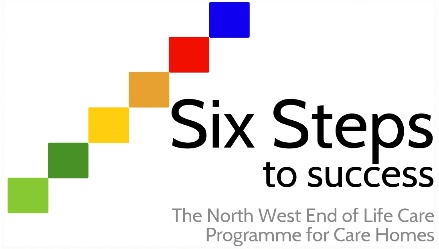 Support sheet – Key ContactsTo help in co-ordination and delivery of end of life care, make a note of contact details for local services and professionals who you may need to call uponContactMonday – FridayEvenings, Weekends & Bank HolidaysLocal GP surgeriesCommunity NursesUrgent care centre / servicesHospital number(s)Hospice numberHospice advice and support lineSpecialist palliative care team/ Macmillan nursesCare agencyPharmacyMarie CurieCommunity MatronAdvocacy Services – IMCASocial ServicesRegistrarEquipment StoreBenefits AdviceFuneral directorBereavement support servicesOthersOut of Hours urgent care111111